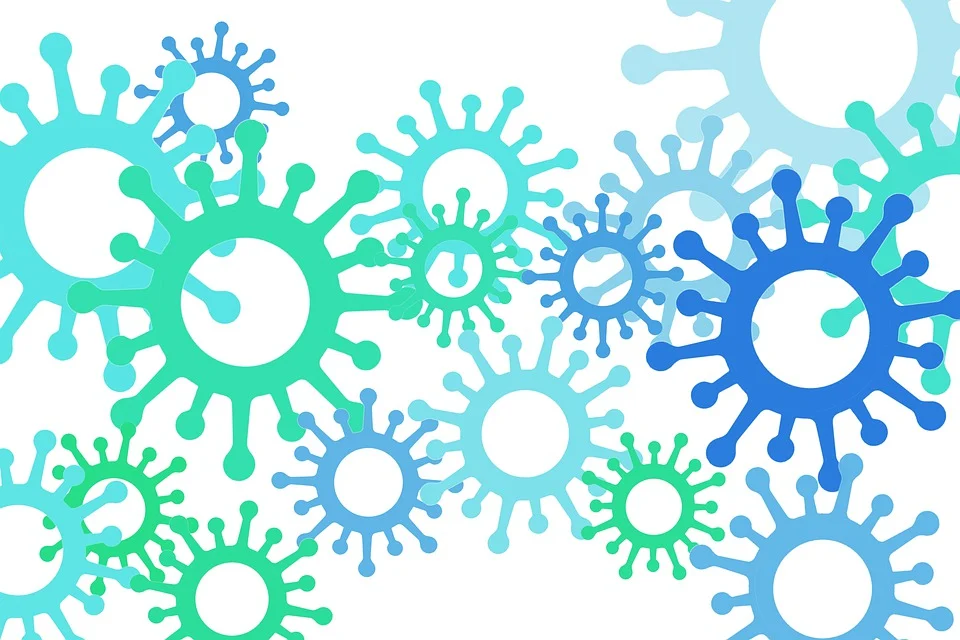 Scenariusz zajęć dla klas IV-VIII szkół podstawowych„Młodzież w czasie pandemii COVID-19”Scenariusz przeznaczony do realizacji na: lekcji biologii, zajęciach z wychowawcą.Cele ogólne:Zdobycie przez uczniów wiedzy dotyczącej pandemii COVID-19. Kształtowanie postawy prozdrowotnej ze szczególnym uwzględnieniem aspektu dorastania.Doskonalenie umiejętności współpracy w zespole, skutecznej komunikacji interpersonalnej, planowania własnego uczenia się.Oczekiwane efekty:Uczeń:podaje różnice między epidemią a pandemią,wymienia najczęstsze objawy COVID-19,wskazuje środki ostrożności zmniejszające ryzyko zakażenia wirusem SARS-CoV-2,wymienia sposoby zapobiegania rozprzestrzenianiu pandemii COVID-19,stosuje zasady profilaktyki przeciwko COVID-19 w codziennym życiu.Formy pracy: indywidualna i zespołowa
Metody i techniki pracy: gry dydaktyczne (krzyżówka), pogadanka, burza mózgów, analiza materiału źródłowegoMateriały dydaktyczne: arkusze białego papieru, kolorowe pisaki, materiały źródłowe: zał. nr 1 (Zbiór informacji o pandemii COVID-19), zał. nr 2 (Krzyżówka tematyczna), zał. nr 3 (Hasła dla nauczyciela pomocne w pogadance na temat dorastania), zał. nr 4 (Definicja zdrowia wg WHO), zał. nr 5 (Ulotka informacyjna pn. „Młodzież w czasie pandemii COVID-19”), zał. nr 6 (Kalendarz zdrowia)Czas trwania zajęć: wariant podstawowy - 45 min., wariant rozszerzony (tworzenie krzyżówki) - 90 min. Przebieg zajęć:
Część wprowadzającaNauczyciel wprowadza młodzież w tematykę zajęć. Podaje temat i cele lekcji. Określa oczekiwane efekty.Część głównaPozyskanie przez uczniów wiadomości dotyczących pandemii COVID-19Część teoretyczna – Nauczyciel dzieli uczniów na zespoły (3-4 osobowe). Uczniowie zapoznają się z informacjami zawartymi w Załączniku nr 1. Część praktyczna wariant podstawowy: Uczniowie wspólnie rozwiązują krzyżówkę tematyczną i odczytują hasło. (Załącznik nr 2). wariant rozszerzony: Każda grupa projektuje krzyżówkę wg własnego pomysłu i przekazuje ją do rozwiązania innej grupie.Definicja zdrowia i charakterystyka okresu dorastania Część teoretyczna – Nauczyciel przekazuje zespołom materiały źródłowe w postaci definicji zdrowia wg WHO (Załącznik nr 4).  Część praktyczna – Pogadanka z uczniami. Nauczyciel rozmawiając z młodzieżą o zdrowiu nawiązuje do aspektów okresu dorastania (Załącznik nr 3 – dla nauczyciela). Młodzież może podzielić się z innymi swoimi spostrzeżeniami, doświadczeniami, może dopytać.  „Młodzież w czasie pandemii COVID-19”Część teoretyczna – Uczniowie nadal pracują w zespołach. Zapoznają się z ulotką informacyjną „Młodzież w czasie pandemii COVID-19” (Załącznik nr 5). Część praktyczna – Burza mózgów; młodzież przedstawia własne pomysły na zachowanie dobrostanu fizycznego, psychicznego i społecznego w czasie pandemii COVID-19. 
Podsumowanie – Nauczyciel prosi uczniów o dokończenie zdań: Dziś nauczyłem się ………….Zrozumiałem ………….Najbardziej zainteresowało mnie ……………Praca domowaUczniowie mają za zadanie stworzyć tygodniowy Kalendarz zdrowia, w którym odnotują swoje zachowania mające służyć ochronie dobrostanu fizycznego, psychicznego oraz społecznego. Jedno zachowanie może obejmować kilka sfer zdrowia. W rubryce KOMENTARZE/UWAGI młodzież może wypisać dodatkowe informacje, spostrzeżenia itp. Gotowe prace ochotników mogą zostać głośno przeczytane na następnej lekcji (Załącznik nr 6). Wykaz załączników: Załącznik nr 1 Zbiór informacji o pandemii COVID-19Załącznik nr 2 Krzyżówka tematycznaZałącznik nr 3 Hasła dla nauczyciela pomocne w pogadance na temat dorastaniaZałącznik nr 4 Definicja zdrowia wg WHOZałącznik nr 5 Ulotka informacyjna pn. „Młodzież w czasie pandemii COVID-19”Załącznik nr 6 Kalendarz zdrowiaZałącznik nr 7 List intencyjny do RodzicówZałącznik nr 8Opinia KPCEN